KEMENTERIAN RISET, TEKNOLOGI, DAN PENDIDIKAN TINGGI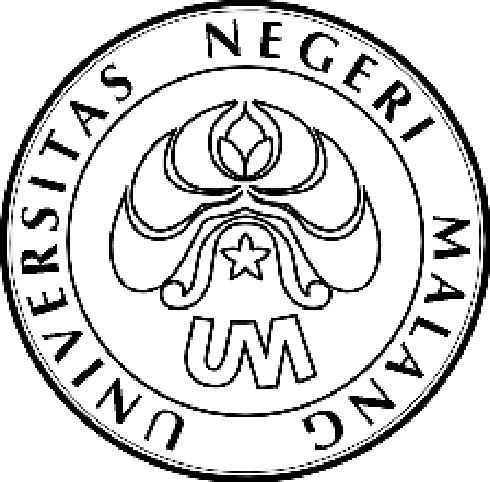 UNIVERSITAS NEGERI MALANG (UM)Jalan Semarang 5, Malang 65145Telepon: 0341-551312Laman: www.um.ac.id FORMULIR PENDAFTARANLATIHAN KETERAMPILAN MANAJEMEN MAHASISWA TINGKAT MENENGAH (LKMM-TM) UNIVERSITAS NEGERI MALANG TAHUN 2016Dengan ini saya menyatakan bersedia mengikuti Latihan Keterampilan Manajemen Mahasiswa Tingkat Menengah (LKMM-TM) Universitas Negeri Malang Tahun 2016 di Gedung A3, lantai 2 Universitas Negeri Malang, pada tanggal 17—19 Mei 2016, dan sanggup menaati tata tertib yang berlaku.Demikian pernyataan ini saya buat untuk dipergunakan sebagaimana mestinya.Mengetahui,							Malang,Wakil Dekan III, 						Pendaftar,..........................................						........................................NIP 								NIMCatatan:1. 	Formulir dilampiri fotokopi sertifikat *LKMM-TD/LKMO tahun 20162.  Formulir dilampiri fotokopi KTP2. 	Formulir dikembalikan paling lambat tanggal 28 April 2016 pukul 15.00 WIB3.	Jika menjelang hari pelaksanaan ternyata berhalangan hadir, wajib memberitahukan kepada Wakil Dekan III/Wakil Dekan FPPsi untuk delegasi Fakultas dan Kabag Kemahasiswaan untuk delegasi UKM karena akan dicarikan pengganti. * Coret salah satu1.Nama lengkap:...................................................................................2.N I M:...................................................................................3.Fakultas:...................................................................................4.Jurusan:...................................................................................5.Alamat Rumah:...................................................................................6. Alamat di Malang:...................................................................................7.No.Telepon/HP:...................................................................................